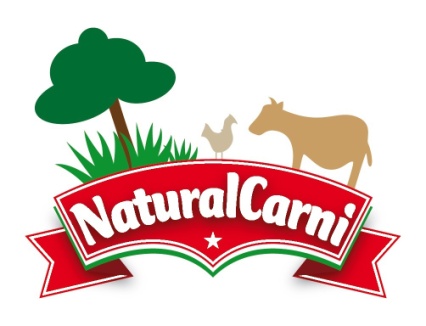 WWW.NATURALCARNI.COMPRODUZIONE E VENDITA DI PRODOTTI IN TAKE AWAY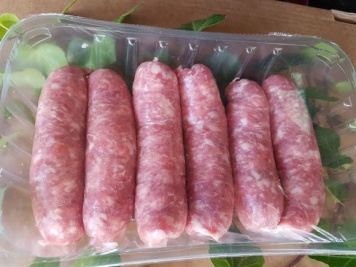 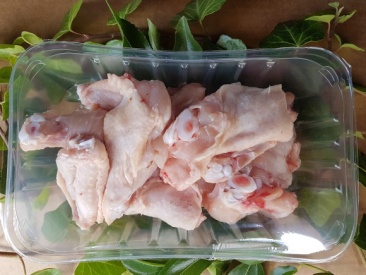 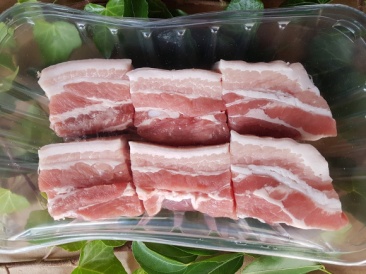 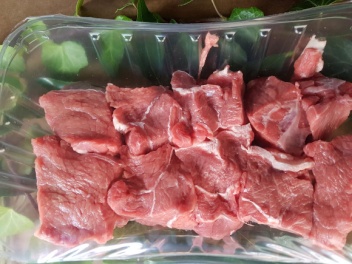 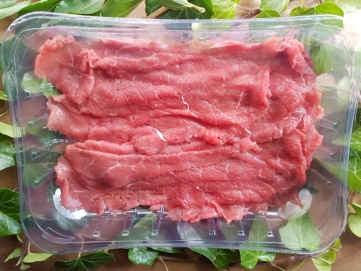 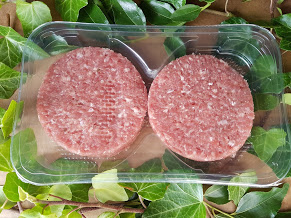 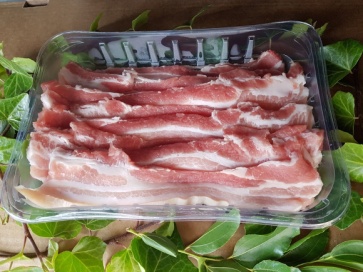 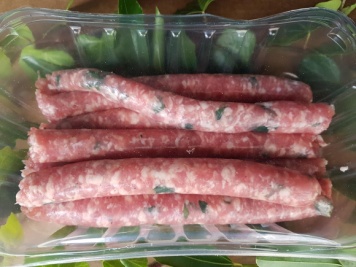 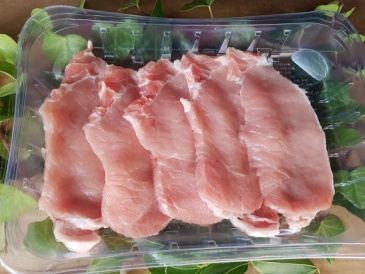 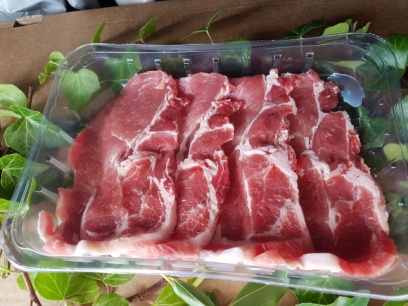 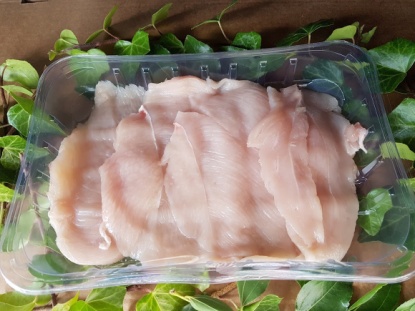 